BMS21 Base Microfonica  Base microfonica, completa di gooseneck con microfono elettrete.Tasto ON/OFF programmabile come stabile o instabile tramite dip-switch posto sotto la base.Alimentazione tramite cavo RJ255 proveniente dalla centrale.Caratteristiche tecniche:Connettore RJ25 alimentazione e segnale audioRegolatore volume di uscita e controllo sensibilità microfonica posti sotto la baseCuffia anti-popLe caratteristiche richieste si riferiscono al modello BLUEPRINT BMS21 o equivalente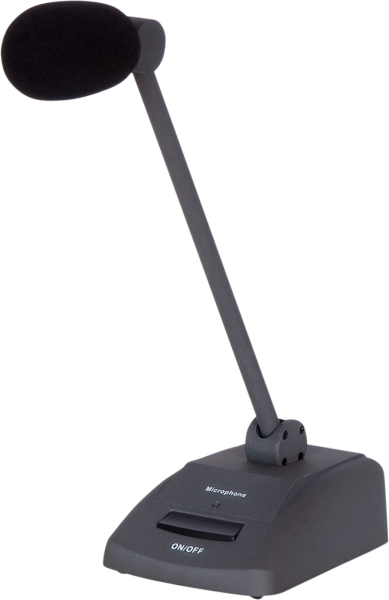 